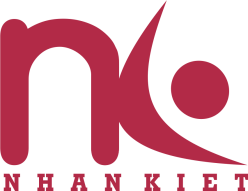 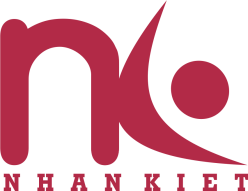 HỢP ĐỒNG CUNG ỨNG LAO ĐỘNG  STAFFING SERVICE AGREEMENTSố: ……../201…./HDDVCăn cứ Bộ Luật Dân Sự Nước Cộng Hòa Xã Hội Chủ Nghĩa Việt Nam;Basing on Civil Law of Vietnam;Căn cứ vào nhu cầu và khả năng của các bên; Basing on demand and capacity of each Party.Hôm nay, ngày ….. tháng …..  năm 201…, tại trụ sở Công ty TNHH Cung Ứng Nhân Lực Nhân Kiệt, chúng tôi gồm cóThis Contract is made on ….., 201.. at the office of Nhan Kiet Manning Provider Co.,Ltd by and between:BÊN A: CÔNG TY TNHH CUNG ỨNG NHÂN LỰC NHÂN KIỆT   PARTY A: NHAN KIET SUPPLYING MANPOWER CO., LTDĐKKD số: 0308022768 cấp ngày 02/04/2009 tại TP. Hồ Chí MinhBusiness registration : 0308022768 on April, 02 2009 in  HCM CityĐịa chỉ/Address: 60 Nguyễn Văn Thủ, Phường Đakao, Quận 1, Tp. HCM60 Nguyen Van Thu, Đakao Ward, Disctric 1, HCM CityĐại diện/ Represented by : Ông ĐỖ HUY LÊ Giám Đốc/ Managing DirectorBÊN B: CÔNG TY TNHH ………….PARTY:  …………… Giấp phép số 	: …………… cấp ngày ………………. tại ………………Business registration:……………. on …………………. in …………… Địa chỉ/ Address: …………………………………..CityĐại diện/ Represented by: ……………… Tổng Giám Đốc /G.MSau khi bàn bạc, hai bên thống nhất ký hợp đồng nguyên tắc về cung ứng và quản lý nguồn lao động với các điều khoản và điều kiện sau:We agreed on the Staffing Service with terms and conditions as below:ĐIỀU 1: 	PHẠM VI HỢP ĐỒNG:/Article 1: SCOPE OF AGREEMENTBên A với chức năng của mình cung cấp cho Bên B dịch vụ cung ứng và quản lý nguồn lao động. Bên B đồng ý sử dụng dịch vụ này của Bên A.       	Party A provides Party B its Staffing Service. Party B agrees to use this service of Party A.ĐIỀU 2: 	TRÁCH NHIỆM CỦA CÁC BÊN:Article 2: RESPONSIBILITIES OF EACH PARTYBên A có trách nhiệm: Party A is responsible for:2.2 Bên B có trách nhiệm     Party B is responsible for:ĐIỀU 3: QUYỀN LỢI CỦA CÁC BÊN: RIGHTS OF THE PARTIES:Bên A/ Party A:Bên B: Party BĐIỀU 4:	SỨC KHỎE, AN TOÀN VÀ MÔI TRƯỜNGArticle 4 :      HEALTY, SAFETY AND ENVIRONMENTĐIỀU 5: QUY TRÌNH CHẤM CÔNG VÀ THANH TOÁN Article 5: PAYROLL & PAYMENT PROCEDURES5.1	Quy trình chấm công và thanh toán Payroll & Payment ProceduresĐIỀU 6: 	ĐIỀU KHOẢN THI HÀNHArticle 6       : THE AGREEMENT TERM